MinisymposiumPolymers in Material Science&Biomedical ApplicationsJohannes-Gutenberg University MainzMPI for Polymer ResearchSFB1066Fraunhofer ICT-IMM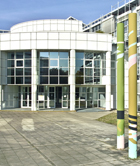 Date:		03/13/2015Location: 		MPI for Polymer ResearchHermann-Staudinger Lecture HallAckermannweg 10D-55128 MainzDiscussion Leader: Gerhard Wegner9:00	Klaus Müllen, MPI Polymer Research, Mainz 
Graphene as 2D-Polymer9:30	Dieter Schlüter, ETH Zürich
Synthetic 2D-Polymers10:00	Yongming Chen, Sun Yat-Sen Univ., GuangzhouMolecular Bottlebrushes: 
Highly Efficient Synthesis and 2D-Assembly10:30 Coffee BreakDiscussion Leader: Wolfgang Schärtl11:00	Franziska Gröhn, University Erlangen
Functional and Switchable and Polyelectrolyte
	Assemblies in Solution11:30	Klaus Huber, University Paderborn
Coil Collapse and Precipitation of Polyelectrolyte - 
Metal Complexes in Dilute Solution – Law of Mass 
Action versus Stoichiometric Decoration of the Poly-
anions as Driving Force12:00	Patrice Castignolles, Western Sydney Univ.
Capillary Eelectrophoresis of Polyelectrolytes12:30-14:00	LunchDiscussion Leader: Walther Burchard14:00	Chi Wu,  Chinese Univ. Hong Kong	How Free Cationic Chains Promote Gene Transfection14:30  Michael Maskos, Fraunhofer ICT-IMM,MainzCharacterization of Nanoparticles and NanosizedAssemblies in Solution: Full and Frank15:00  Stephan Förster, Bayreuth UniversityWatching Polymers Assemble In-situ15:30 Coffee BreakDiscussion Leader: Hyuk Yu16:00  Paul Russo,  Georgia Tech, AtlantaComing Full Circle in Scattering from Solutions16:30	Ashutosh Chilkoti, Duke University, Durham
Genetically Engineered Peptide Polymers
for Biomedical Applications17:00	Murrugappan Muthukumar, UMASS, Amherst
Charge, Diffusion and Mobility of Polyelectrolytes